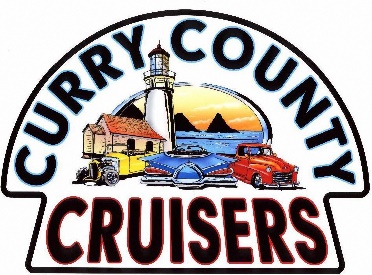 P.O. Box 1863, Brookings, OR 97415; E-Mail:  currycruisers@gmail.com; Phone: 530-739-9717Visit our website at: www.currycountycruisers.com30th ANNUAL CAR SHOW -- SUNDAY MAY 26, 2024SPONSORSHIP REQUEST FORMSince 2010, the Curry County Cruisers car club has donated well over $84,500.00 to local Charities and Non-Profits in the Brookings-Harbor area (see back for details).  With your support, we can continue to give back to our community.  Our events bring in hundreds of people from outside the local area, and many of them spend the entire weekend here, enjoying the Brookings-Harbor area supporting our local economy.We would like to ask you for your support by sponsoring our Annual Car Show and fundraising event.Sponsorship Levels  Any amount, thank you	$____________	Acknowledgement on CCC Show Banner over $50.00Gold Sponsor:			$ 200.00	Acknowledgement on CCC Show BannerSilver Sponsor:			$ 100.00	Acknowledgement on CCC Show BannerBronze Sponsor:			$ 50.00	Acknowledgement on CCC Show BannerAll sponsors will be announced & advertised during the show.Thank you for your Sponsorship Donation of:  $									Would you like to donate a Raffle Prize or Auction Item for the event?  Y________   N_______								     Company Name: 													Contact Person:  							 Phone: 					Thank you for your generosity and your support of our community fundraising.Curry County Cruiser Member ___________________________________________Curry County Cruisers Annual Benefit Car ShowTotal Cash Donations for 2023--$14,000      THANK YOU TO ALL OF OUR SPONSORS!Donation List from 2023American Music Festival (Summer concerts at Azalea Park)Brookings Harbor Community Helpers (Food Bank)Curry Community CaresBrookings Harbor High School (Safe and Sober Graduation)I love 4th of July—Brookings FireworksNatures Coastal Holiday (Christmas Lights at Azalea Park)Northwest American Indian Coalition (NAIC)Oasis Advocacy and ShelterSafety CitySouth Coast Humane SocietyChetco Senior Center and Meals on WheelsCASACape Ferrelo Fire DistrictHarbor Fire DistrictWinchuck Fire DistrictSt. Timothy’s Food ServiceStar of the Sea Catholic Church Food ServiceTrinity Lutheran Food ServiceBrookings PresbyterianBrookings-Harbor Educational FoundationLocal VFWAdditional Sponsorship OpportunitiesSilent Auction Items:  Acknowledged on CCC Show Banner and announced during the show.Raffle Prizes:  Announced during the show.Display your company banner on the announcer’s trailer:  Contact Lori Connelly:  Cell: 530.739.9717 or email connellyt@sisqtel.net